附件3一、财务系统使用说明校园统一支付平台移动端1、系统简介西北大学校园统一支付移动端平台是针对在校生、老师及外校人员进行网上缴费的一个收费系统。在校生、教师以及校外人员能随时随地通过本系统缴纳学费以及其他的学校各种零星费用，并能够实时查询项目欠费和已缴费情况。2、系统功能支付平台主要包括的功能有：个人信息管理、欠费查询、学费缴费、其他缴费、缴费记录查询、已缴费信息查询以及项目报名。3、系统使用说明	3.1、登录地址：http://cwcwx.nwu.edu.cn/xysf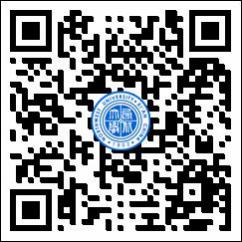 3.2、登录主页：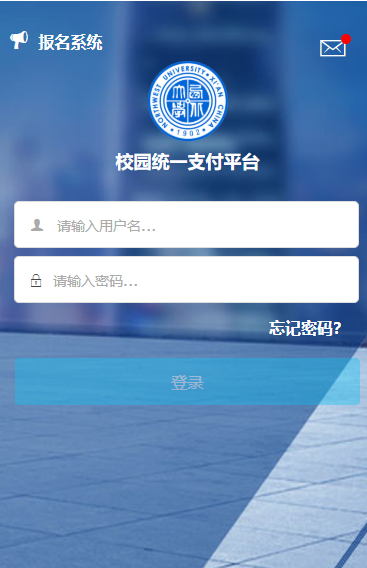 学生点击报名系统可进行项目报名；点击忘记密码，可通过密保问题找回密码；账号为录取通知书上所载学号，初始密码为身份证后6位；3.2、系统主页：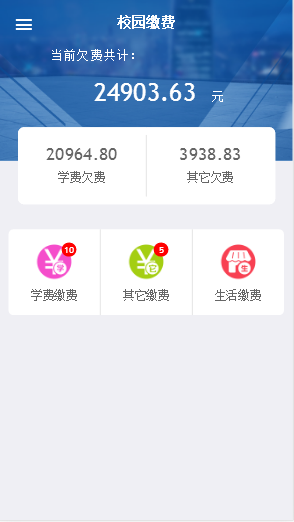 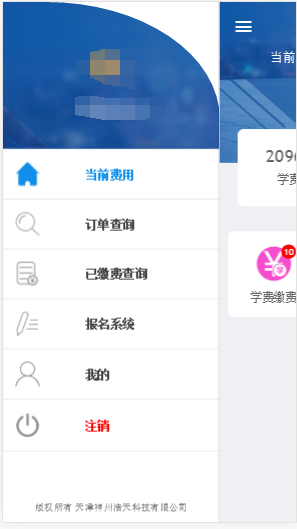 系统主页包含学费缴费、其它缴费、生活缴费等；顶部汇总金额为学费欠费和其它缴费欠费的总金额；